UNIVERSIDADE FEDERAL DO PIAUÍ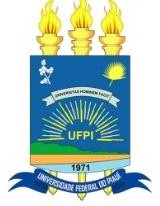 CENTRO DE CIÊNCIAS DA EDUCAÇÃO COORDENADORIA DO PROGRAMA DE PÓS-GRADUAÇÃO EM COMUNICAÇÃO Campus Universitário “Min. Petrônio Portella” – Bairro Ininga – Teresina, Piauí, BrasilCEP 64049-550 - Telefone: (86) 3215-5967E-mail: ppgcompi@ufpi.edu.br/mestradoppgcom@gmail.comPLANO DE ESTÁGIO À DOCÊNCIAEstagiário: Disciplina:Ano: 201 – o semestreMINISTÉRIO DA EDUCAÇÃO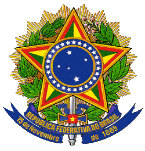 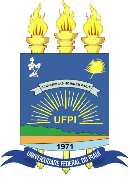 UNIVERSIDADE FEDERAL DO PIAUÍPRÓ-REITORIA DE ENSINO DE PÓS-GRADUAÇÃOCENTRO DE CIÊNCIAS DA EDUCAÇÃO “PROF. MARIANO DA SILVA NETO”PROGRAMA DE PÓS-GRADUAÇÃO EM COMUNICAÇÃOCampus Universitário “Ministro Petrônio Portella” – Bairro Ininga – Teresina, Piauí, BrasilCEP 64049-550 - Telefone: (86) 3215-5967E-mail: ppgcompi@ufpi.edu.br/mestradoppgcom@gmail.comPLANO DE ESTÁGIO EM    DOCÊNCIA – PED/UFPI -  	º /20____BOLSISTA DEMANDA SOCIAL:(   ) SIM;(   ) NÃO.Período da bolsa: de  	/	/	a NÍVEL:  MestradoI - IDENTIFICAÇÃO DO(A) DISCENTE:DADOS DO COMPONENTE CURRICULAR:* Anexar o Plano da Disciplina após o Plano de Estágio Docência.JUSTIFICATIVA DA ESCOLHA DO COMPONENTE CURRICULARNATUREZA DAS ATIVIDADES A SEREM DESENVOLVIDAS:FORMA	DE	ATUAÇÃO	E	CARGA	HORÁRIA	CIRCUNSTANCIADA  PARA	AS ATIVIDADES REALIZADAS:Considerar 4 horas semanais de estágio. A participação em atividade de sala de aula fica limitada a, no máximo, 50% da carga horária do componente curricular (Res. 226/13/CEPEX-03, Art. 7º, parágrafo 2º). Estágio deve ocorrer, preferencialmente, após o segundo período do Curso.CRONOGRAMA:NOME:CPF:MATRÍCULA PPGCOM:  		(	) MESTRADO	(	) DOUTORADOENDEREÇO:BAIRRO: 	_	CIDADE:	 CEP: 			FONES:  		DISCIPLINA:DISCIPLINA:DISCIPLINA:DISCIPLINA:DISCIPLINA:TURMA 	/	 	/	 	/	 	/	Código:Código:Carga horária:horas /Dias e horárioCréditos:Créditos:Ano/Semestre:/Departamento de 	/CCEDepartamento de 	/CCEDepartamento de 	/CCEDepartamento de 	/CCEDepartamento de 	/CCEProfessor Supervisor:Professor Supervisor:Professor Supervisor:Professor Supervisor:Professor Supervisor:Professor Orientador:Professor Orientador:Professor Orientador:Professor Orientador:Professor Orientador:TurnoSegundaTerçaQuartaQuintaSextaSábadoManhãTardeNoite